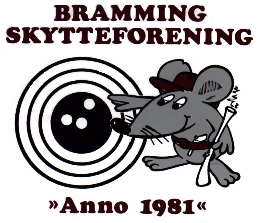 Generalforsamling10. marts 202019.00 – 21.00REFERAT:Der var 15 fremmødte til generalforsamlingen, heraf 11 stemmeberettigede.1: Valg af dirigent Var ikke nødvendigt med det antal fremmødte.2: Aflæggelse af formandens beretning Formandsberetning Bramming Skytteforening 10. marts 2020Synes det har været et år, hvor der er sket en del på det skydemæssige med mange gode resultater, både individuelt, men også vores hold har klaret sig godt.Det skal dog også siges det har været et hårdt år økonomisk, kassen er tom, eller i hvert fald tæt på tom. Vi kunne i december 2019 ikke afdrage det fulde beløb til DGI skydning, og har fået henstand til 2020. Hvad skyldes de økonomiske udfordringer? Jo, lige pt. har vi ikke meget mere end 60 medlemmer, og langt fra alle er aktive i det daglige. Det er nemlig her vi tjener de fleste penge, det er på aktiviteten.Propaganda er faldende, sponsorerne er ikke hvad det har været, priser på alting stiger (vand, varme, strøm, alarm osv.) Her har bestyrelsen en opgave!Af aktivitet i klubben:Her kan nævnes:Sponsorer: Vi har i øjeblikket Vognmand Jørgen Thiim, som sponsor for 2 baner.Der søges i øjeblikket sponsorat på nye rifler. Yvonne er i gang. Ikke sikkert vi får noget, men ved ikke at søge giver heller ikke noget, og vores rifler trænger.Egne hold: Vi har i øjeblikket et pistolhold på terræn, og disse tager ud til næsten alle stævner i nærheden. Dog her er vi også ramt af sygdom, så vi er efterhånden kun en 4 stk. tilbage.Vi er godt repræsenteret ved DM, og har ved begge DM’er enkeltskytter og hold repræsenteret, så godt gået.Vore unge skytter klarer sig rigtig godt. Nogle deltager i internationale arrangementer, og får ekstra talenttræning nordpå. Vi har også netop Kristine, som har kvalificeret sig til præmievåben. Vore juniorer og børneskytter klarer sig også rigtig fint både lokalt og ude.Vi har en fast flok af vore voksenskytter, som er rigtig gode til at komme ud, og ville ønske jeg selv kunne deltage også, men tiden er der ikke for tiden.Propaganda:Her er klubbens næststørste indtægt. Vi har mange arrangementer i klubben, hvilket gør at vi kan få det til at løbe rundt. Igen i år og næste år er der indtegnet nogle arrangementer som konfirmationer og runde og halvrunde fødselsdage. Selvom der er nogle arrangementer, så er antallet faldende, hvilket også har indflydelse på vores økonomi.MouseCup: Vores vinter MouseCup var en succes som det plejer, og dette er vi glade for. Vi er opmærksomme på at konkurrencen er hård, så det er også vigtigt at vi selv kommer ud til stævner for at bakke op der. I år var der igen mange deltagere, og vi kom op på over 400 skydninger. Nogle foreninger havde meldt mange skytter til, men nærmest kun halvdelen mødte op. Det er træls, for hjælperne er der, og vi har måttet afvise andre skytter pga. udsolgt. Problemet tages op i DGI-Sydvest.DM i skydning for skoleelever.Vi var igen tilmeldt skydning for 5. klasserne og havde omkring 100 elever med. Der var 1 hold, der der gik videre til landsdelsfinalen, men endte på en 5 plads.Tak til alle hjælpere ved stævnet. (Yvonne som bruger fridage på det)Fun Fredag:Vi har her deltaget i begge Fun Fredage, men har desværre været placeret i HAL2, her kommer ikke ret mange, og placeres vi der igen, tænker vi, at vi springer over. Vi var igen sidste år med i optoget. Og med et fælles tema som hed sommerfest, var vi fint repræsenteret. Vi var mange med, og det var en rigtig hyggelig eftermiddag. Vi fik dog ikke en placering blandt de 3 bedste, men vi var med.Juleafslutning:Kristine Rosenlund blev årets skytte 2019, dette med de fine resultater hun har leveret, men også med at give en hånd i klubben, når det kniber med at få banevagterne til at hænge sammen.Til juleafslutningen havde vi besøg af selveste Oluf og Gertrud Sand, som hjalp os gennem et bankoarrangement. Der var mange fine præmier, Tak til sponsorerne og de folk, der havde været ude at spæde i kassen. Der var rigtig fin opbakning til arrangementet.Airsoft:Har desværre ikke helt haft den effekt vi gerne havde set. Dog skyldes dette manglende hjælpere til at løfte opgaven. Nogle vågen er gået i stykker, og vi er løbet tør for kugler og luft. Hjælpere:Klubben mangler hjælpere til at løfte nogle af vore opgaver. Her tænkes folk til vagtplanen, folk der kan hjælpe til vore arrangementer, og ikke mindst folk i bestyrelsen, som kan give en hånd med. SKV 6.Alle medlemmer over 15 år, som ikke er godkendt via SKV i form af våbentilladelse, adgang til våbenopbevaring eller lignende skal have indhentet en vandelsgodkendelse. Dette er en del af bandepakken. En administrativ tung opgave, men den får vi også løst.Til sidst vil jeg takke alle hjælpere og bestyrelsen for arbejdet i det forgangne år, uden Jer var det ikke muligt. Også en særlig tak til Michael og Marianne, som har været en del af bestyrelsen i nogle år. De stopper nu, og vi håber der kommer nye ind.3: Forelæggelse af det reviderede regnskab Yvonne fremlagde det reviderede regnskab. Som Steve har været inde på, så har 2019 ikke været et godt år for foreningen. Allerede marts sidste år fik vi en regning på for meget udbetalt tilskud fra Esbjerg Kommune på over 10.000 kr. Dette var lidt af en bet. Herudover er de forskellige udgifter til huset også steget.I 2019 kommer vi ud med et underskud på 32500 kr.Regnskabet blev godkendt, men der skal ydes en indsats fra alle, så vi kan komme oven vande.4: Behandling af indkomne forslag Ingen forslag indkommet efter fristens udløb. Dog var der en forespørgsel omkring skydning på 10 og 15 meter samtidigt. Foreningen har ved sidste banegodkendelse fået indskærpet at begge discipliner ikke må skydes samtidigt, idet der er risiko for rikochetter fra salonriffel, hvis et projektil herfra rammer 10m banen.Steve undersøger med DGI om dette kan være rigtigt, da foreningerne omkring os ikke har fået en sådan indskærpelse.5: Valg af: - BestyrelsesmedlemmerMarianne Krog, ønsker ikke genvalg. (Lone Baun rykket op fra suppleant til bestyrelsesmedlem (1 år))Morten Zühlke, ønsker genvalg, genvalgtSteve Lindhardt, ønsker genvalg, genvalgtSuppleant Michael Søgaard (før tid), ønsker ikke genvalg (valg for 1 år), besluttede at gøre sin periode færdig.Claras mor evt. suppleant i stedet for Lone, valgt for 1 år.Valgperiode 2 år. - 2 revisorer, Hanne Andersen er på valg, Sabrina Zühlke er på valg, begge genvalgtValgperiode 1 år.6: EventueltLone vil gerne holde et opfriskningskursus omkring skydestillinger for dem der er på vagtplanen. Steve synes, at samme dag, skal det at stå i kiosken også vendes, hvad kræver det at stå der.Dato kommer snarest.For referatetSteve Lindhardt